Методическая неделя учителей начальных классов «Космические дали» Девиз: «Космонавтом хочешь стать - надо много, много знать!»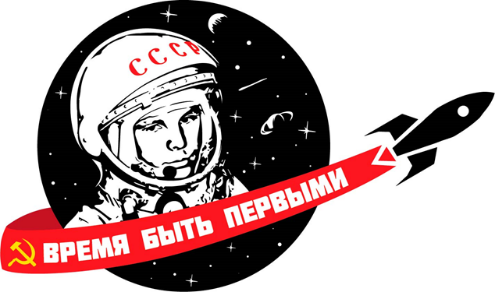 «Человечество не останется вечно на Земле,оно в погоне за светом и пространствомсначала робко проникнет за пределы атмосферы,а затем завоюет себе все околосолнечное пространство»К.Э.ЦиолковскийЦель: воспитание у обучающихся интереса к достижениям нашей страны в области космических исследований, формирование интереса к областям знаний, связанных с космосом (космонавтике, астрономии), понимания значимости труда людей, связанных с изучением космоса.Формирующаяся ценность: служение Отечеству.Мероприятие направлено на обеспечение достижений обучающимися следующих личностных и метапредметных результатов.Личностные:– проявление позитивного восприятия истории и достижений отечественной космической отрасли;– осознание важности достижений космоса для развития общества и государства;– воспитание чувства гордости за героический труд космонавтов и достижения работников космической сферы;– возникновение желания стать в будущем космонавтом или ученым.Метапредметные:– проявление активности при восприятии и оценке информации учителя и видеоинформации;– умение выстраивать речевое высказывание: отвечать на вопрос, выражать свое мнение, формулировать суждения, описывать изображения;– активное участие в коллективном формулировании вывода по результатамобсуждения;– соблюдение правил ведения диалога.
План мероприятийПлан мероприятийПонедельник1. Разговоры о важном. 2. Открытие недели начальных классов «Космические дали».Девиз: «Космонавтом хочешь стать - надо много, много знать!»3. Выставка творческих работ «Волшебный мир космоса». ВторникКлассные часы.1дополнительный класс: «Путь к звездам»1 класс: «Планеты солнечной системы»2 класс: «Первые в космосе»3 класс: Мы гордимся ими. «Космонавты и конструкторы»4 класс: «Герои освоения космоса»2. Выпуск плакатов «Космос – прошлое, настоящее, будущее!». Среда1. Творческая мастерская «Модели ракет»2. Загадки, кроссворды по теме: «Космос»ЧетвергПраздник «Космическое путешествие»Пятница1. Участие во Всероссийском творческом конкурсе поделок и рисунков на портале «Совушка».2. Участие во Всероссийских дистанционных викторинах на портале «5+».1д-2 кл.: Викторина «День космонавтики»3-4 кл.: Викторина «Знатоки астрономии» 3. Просмотр и обсуждение документального фильма «Алексей Леонов. Прыжок в космос» (фрагменты из фильма). (3-4 класс)“Мульт-порт “Герои космоса”. Кинолекторий «Тайна третьей планеты». (1д-2 класс)ПонедельникЗакрытие недели начальных классов. Награждение